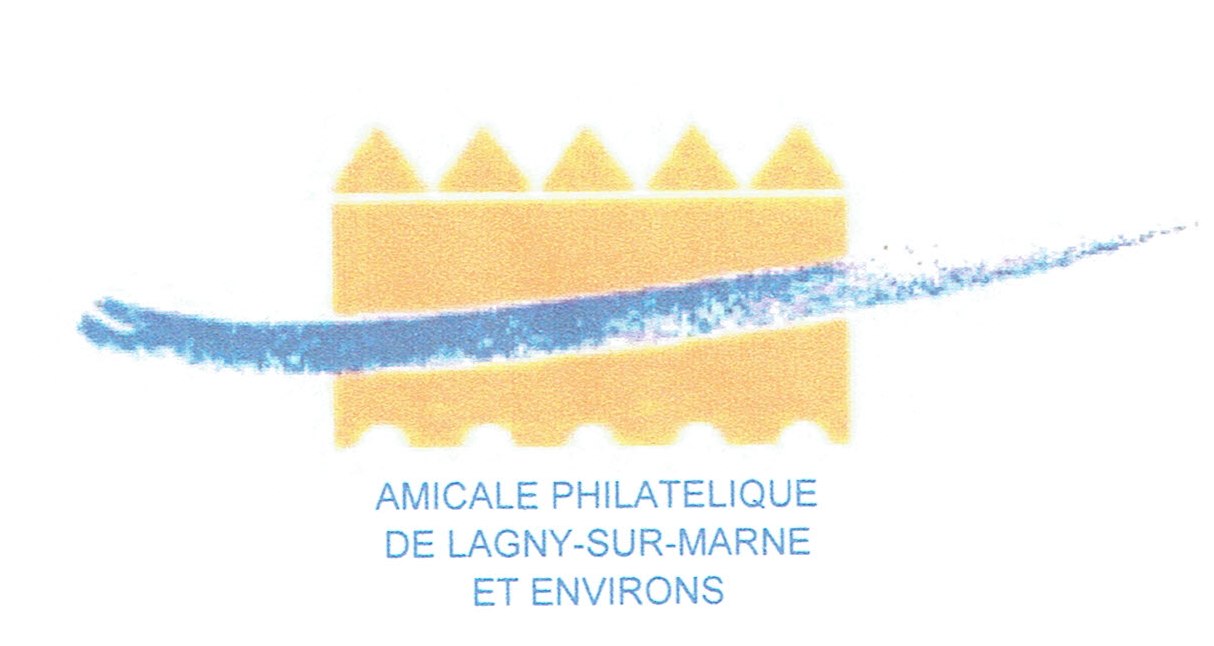 NombreType de récompensesPrixMédaille de bronzeMédaille de bronze-argentéMédaille d’argentMédaille de grand-argentCoupeTrophéeAutre lotPour ………….€